Fort Middle School Track Schedule 2017-2018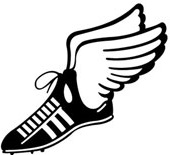 Friday              		          February 23, 2018	@5:15pm		Kinnett StadiumThursday	                       March 1, 2018		@5:15pm		Kinnett StadiumThursday                                  March 8, 2018		@5:15pm		Kinnett StadiumMonday		          March 12, 2018		@5:15pm		Kinnett StadiumMonday     	Prelims	         March 19, 2018                 @5:30pm		Kinnett StadiumTuesday     	Prelims	         March 20, 2018		@5:30pm		Kinnett StadiumThursday           Finals	         March 22, 2018		@6:00pm		Kinnett StadiumPrincipal: Sonja CoaxumAD: Shanakie Ward